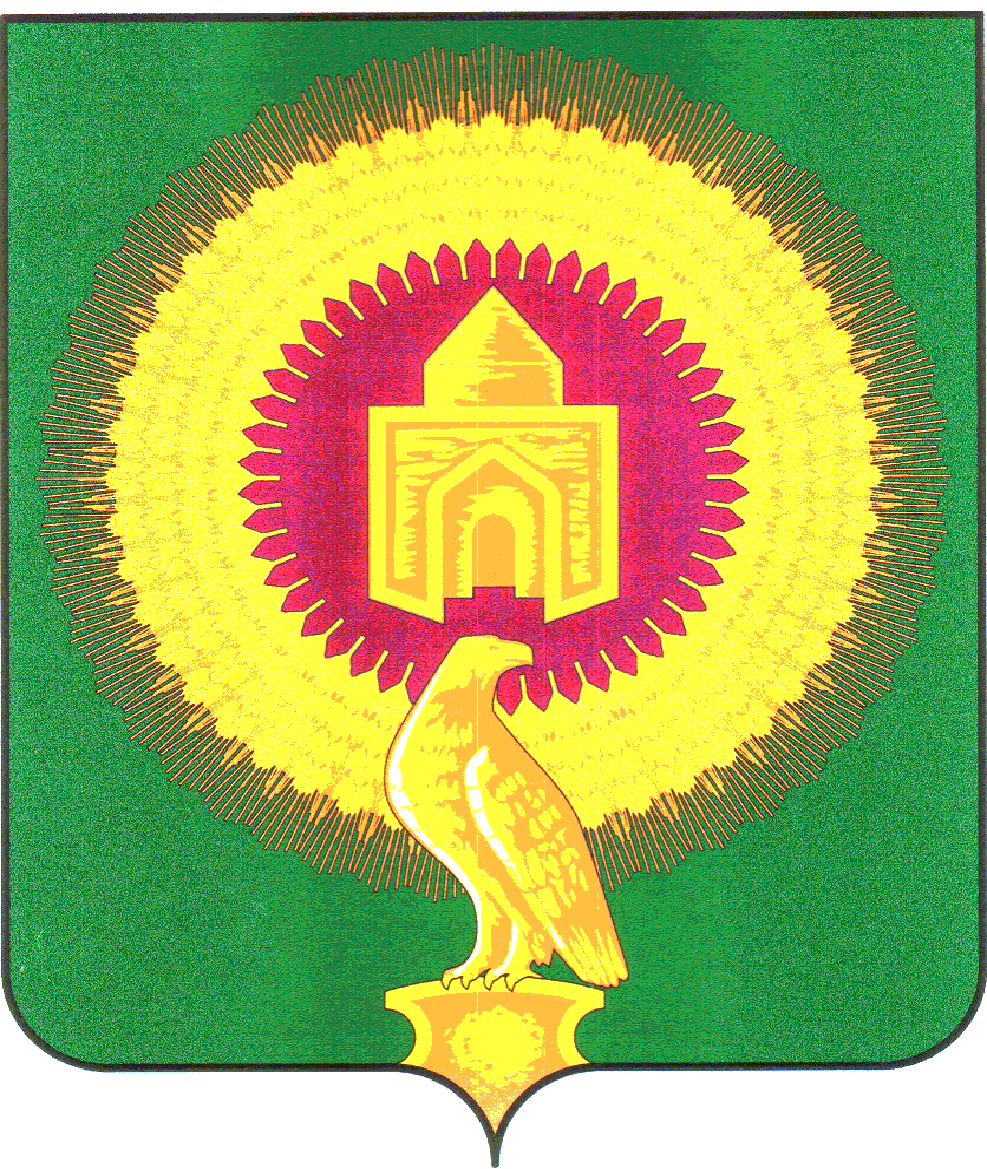 СОВЕТ ДЕПУТАТОВКРАСНООКТЯБРЬСКОГО СЕЛЬСКОГО ПОСЕЛЕНИЯЧЕЛЯБИНСКОЙ ОБЛАСТИРЕШЕНИЕот        29       апреля  2015 года       №     13                         п.Красный ОктябрьОб исполнениибюджета Краснооктябрьского  сельского поселения за 1 квартал 2016 года	Совет депутатов Краснооктябрьского сельского поселения                                                  РЕШАЕТ:Заслушав доклад заместителя главы администрации Арсентьевой О.А. «Об исполнении бюджета Краснооктябрьского сельского поселения за 1 квартал 2016г.»Совет депутатов Краснооктябрьского сельского поселения                                                  РЕШАЕТ:Утвердить отчет об исполнении бюджета за 1 квартал 2016г. по доходам в сумме 1912,7 тыс.руб.,по расходам в сумме 1724,1 тыс.руб. с превышением расходов над доходами (дефицит бюджета поселения) в сумме 188,6 тыс.руб. со следующими показателями:-    по доходам согласно приложения 1;-  по распределению расходов по разделам,подразделам,целевым статьям и видам расходов согласно приложения 2;-  по ведомственной структуре расходов согласно приложения 3.2. Направить настоящее Решение Главе Краснооктябрьского сельского поселения для  подписания и обнародования.Глава Краснооктябрьского сельского поселения                                                       Майоров А.М.Приложение 1к  решению Совета депутатов Краснооктябрьского сельского поселения   «О бюджете Краснооктябрьского сельского поселения на 2016 год»от 21декабря 2015 года № 27Нормативы доходов бюджета Краснооктябрьского сельского поселенияна 2016 год (в процентах)Наименование доходаБюджет поселения12В части погашения задолженности и перерасчетов по отмененным налогам, сборам и иным обязательным платежамЗемельный налог (по обязательствам, возникшим до 1 января 2006 года), мобилизуемый на территориях сельских поселений100В части доходов от оказания платных услуг (работ) и компенсации затрат государстваПлата за  оказание услуг по присоединению объектов дорожного сервиса к автомобильным дорогам общего пользования местного значения, зачисляемая в бюджеты сельских поселений100Доходы от оказания информационных услуг органами местного самоуправления поселений, казенными учреждениями сельских поселений100Прочие доходы от оказания платных услуг (работ) получателями  средств бюджетов сельских поселений100Доходы, поступающие в порядке возмещения расходов, понесенных в связи с эксплуатацией  имущества сельских поселений100Прочие доходы от компенсации затрат бюджетов сельских поселений100В части административных платежей и сборовПлатежи, взимаемые органами местного самоуправления (организациями) сельских поселений за выполнение определенных функций100В части штрафов, санкций, возмещения ущербаДоходы от возмещения ущерба при возникновении  страховых случаев                        по обязательному страхованию гражданской ответственности, когда выгодоприобретателями выступают получатели средств бюджетов сельских поселений100Доходы от возмещения ущерба при возникновении иных страховых случаев, когда выгодоприобретателями выступают получатели средств бюджетов сельских поселений100В части прочих неналоговых доходовНевыясненные поступления, зачисляемые в бюджеты сельских поселений100Возмещение потерь сельскохозяйственного производства,  связанных с изъятием сельскохозяйственных угодий,  расположенных на территориях сельских поселений (по обязательствам, возникшим до 1 января 2008 года)100Прочие неналоговые доходы бюджетов сельских поселений100Средства самообложения граждан, зачисляемые в бюджеты сельских поселений100В части безвозмездных поступлений от других бюджетов бюджетной системы Российской ФедерацииДотации бюджетам сельских поселений100Субсидии бюджетам сельских поселений100Субвенции бюджетам сельских поселений100Иные межбюджетные трансферты, передаваемые бюджетам сельских поселений100Прочие безвозмездные поступления в бюджеты сельских поселений100В части безвозмездных поступлений от государственных (муниципальных) организацийБезвозмездные поступления от государственных (муниципальных) организаций в бюджеты сельских поселений100В части прочих безвозмездных поступленийБезвозмездные поступления от физических и юридических лиц на финансовое обеспечение дорожной деятельности, в том числе добровольных пожертвований, в отношении автомобильных дорог общего пользования местного значения сельских поселений100Прочие безвозмездные поступления в бюджеты сельских поселений100В части перечислений для осуществления возврата (зачета) излишне уплаченных или излишне взысканных сумм налогов, сборов и иных платежей, а также сумм процентов за несвоевременное осуществление такого возврата и процентов, начисленных на излишне взысканные суммы Перечисления из бюджетов сельских поселений (в бюджеты сельских поселений) для осуществления возврата (зачета) излишне уплаченных или излишне взысканных сумм налогов, сборов и иных платежей, а также сумм процентов за несвоевременное осуществление такого возврата и процентов, начисленных на излишне взысканные суммы100В части доходов бюджетов бюджетной системы Российской Федерации от возврата бюджетами бюджетной системы Российской Федерации и организациями остатков субсидий, субвенций и иных межбюджетных трансфертов, имеющих целевое назначение, прошлых летДоходы бюджетов сельских поселений от возврата бюджетами бюджетной системы Российской Федерации остатков субсидий, субвенций и иных межбюджетных трансфертов, имеющих целевое назначение,  прошлых лет100Доходы бюджетов сельских поселений от возврата  организациями остатков субсидий прошлых лет100В части возврата остатков субсидий, субвенций и иных межбюджетных трансфертов, имеющих целевое назначение, прошлых летВозврат остатков субсидий, субвенций и иных межбюджетных трансфертов, имеющих целевое назначение,  прошлых лет  из бюджетов сельских поселений100Приложение 2Приложение 2Приложение 2к решению Совета депутатов Краснооктябрьского сельского поселения "Об исполнении бюджета Краснооктябрьского сельского поселения за 1 квартал 2016  год №13 от 29.04.2016г.к решению Совета депутатов Краснооктябрьского сельского поселения "Об исполнении бюджета Краснооктябрьского сельского поселения за 1 квартал 2016  год №13 от 29.04.2016г.к решению Совета депутатов Краснооктябрьского сельского поселения "Об исполнении бюджета Краснооктябрьского сельского поселения за 1 квартал 2016  год №13 от 29.04.2016г.к решению Совета депутатов Краснооктябрьского сельского поселения "Об исполнении бюджета Краснооктябрьского сельского поселения за 1 квартал 2016  год №13 от 29.04.2016г.к решению Совета депутатов Краснооктябрьского сельского поселения "Об исполнении бюджета Краснооктябрьского сельского поселения за 1 квартал 2016  год №13 от 29.04.2016г.Расходы бюджета Краснооктябрьского сельского поселения за 2016 год по разделам и подразделам классификации расходов  на 01.04.2016 г.Расходы бюджета Краснооктябрьского сельского поселения за 2016 год по разделам и подразделам классификации расходов  на 01.04.2016 г.Расходы бюджета Краснооктябрьского сельского поселения за 2016 год по разделам и подразделам классификации расходов  на 01.04.2016 г.Расходы бюджета Краснооктябрьского сельского поселения за 2016 год по разделам и подразделам классификации расходов  на 01.04.2016 г.Расходы бюджета Краснооктябрьского сельского поселения за 2016 год по разделам и подразделам классификации расходов  на 01.04.2016 г.Расходы бюджета Краснооктябрьского сельского поселения за 2016 год по разделам и подразделам классификации расходов  на 01.04.2016 г.Расходы бюджета Краснооктябрьского сельского поселения за 2016 год по разделам и подразделам классификации расходов  на 01.04.2016 г.Расходы бюджета Краснооктябрьского сельского поселения за 2016 год по разделам и подразделам классификации расходов  на 01.04.2016 г.Расходы бюджета Краснооктябрьского сельского поселения за 2016 год по разделам и подразделам классификации расходов  на 01.04.2016 г.Расходы бюджета Краснооктябрьского сельского поселения за 2016 год по разделам и подразделам классификации расходов  на 01.04.2016 г.Расходы бюджета Краснооктябрьского сельского поселения за 2016 год по разделам и подразделам классификации расходов  на 01.04.2016 г.Расходы бюджета Краснооктябрьского сельского поселения за 2016 год по разделам и подразделам классификации расходов  на 01.04.2016 г.тыс. руб.тыс. руб.Наименование кодаНаименование кодаРазделРазделПодразделПодразделПодразделКФСРКФСРРасход по ЛСРасход по ЛСРасход по ЛСОБЩЕГОСУДАРСТВЕННЫЕ ВОПРОСЫОБЩЕГОСУДАРСТВЕННЫЕ ВОПРОСЫ01000100537,57537,57537,57Функционирование высшего должностного лица субъекта Российской Федерации и муниципального образованияФункционирование высшего должностного лица субъекта Российской Федерации и муниципального образования010102020201020102113,24113,24113,24Функционирование Правительства Российской Федерации, высших исполнительных органов государственной власти субъектов Российской Федерации, местных администрацийФункционирование Правительства Российской Федерации, высших исполнительных органов государственной власти субъектов Российской Федерации, местных администраций010104040401040104312,01312,01312,01Обеспечение деятельности финансовых, налоговых и таможенных органов и органов финансового (финансово-бюджетного) надзораОбеспечение деятельности финансовых, налоговых и таможенных органов и органов финансового (финансово-бюджетного) надзора010106060601060106110,56110,56110,56Другие общегосударственные вопросыДругие общегосударственные вопросы0101131313011301131,761,761,76НАЦИОНАЛЬНАЯ ОБОРОНАНАЦИОНАЛЬНАЯ ОБОРОНА0200020038,9038,9038,90Мобилизационная и вневойсковая подготовкаМобилизационная и вневойсковая подготовка02020303030203020338,9038,9038,90НАЦИОНАЛЬНАЯ БЕЗОПАСНОСТЬ И ПРАВООХРАНИТЕЛЬНАЯ ДЕЯТЕЛЬНОСТЬНАЦИОНАЛЬНАЯ БЕЗОПАСНОСТЬ И ПРАВООХРАНИТЕЛЬНАЯ ДЕЯТЕЛЬНОСТЬНАЦИОНАЛЬНАЯ БЕЗОПАСНОСТЬ И ПРАВООХРАНИТЕЛЬНАЯ ДЕЯТЕЛЬНОСТЬНАЦИОНАЛЬНАЯ БЕЗОПАСНОСТЬ И ПРАВООХРАНИТЕЛЬНАЯ ДЕЯТЕЛЬНОСТЬНАЦИОНАЛЬНАЯ БЕЗОПАСНОСТЬ И ПРАВООХРАНИТЕЛЬНАЯ ДЕЯТЕЛЬНОСТЬНАЦИОНАЛЬНАЯ БЕЗОПАСНОСТЬ И ПРАВООХРАНИТЕЛЬНАЯ ДЕЯТЕЛЬНОСТЬНАЦИОНАЛЬНАЯ БЕЗОПАСНОСТЬ И ПРАВООХРАНИТЕЛЬНАЯ ДЕЯТЕЛЬНОСТЬ0300030073,9773,9773,97Обеспечение пожарной безопасностиОбеспечение пожарной безопасности03031010100310031073,9773,9773,97НАЦИОНАЛЬНАЯ ЭКОНОМИКАНАЦИОНАЛЬНАЯ ЭКОНОМИКА0400040063,1463,1463,14Дорожное хозяйство (дорожные фонды)Дорожное хозяйство (дорожные фонды)04040909090409040963,1463,1463,14ЖИЛИЩНО-КОММУНАЛЬНОЕ ХОЗЯЙСТВОЖИЛИЩНО-КОММУНАЛЬНОЕ ХОЗЯЙСТВО05000500299,11299,11299,11БлагоустройствоБлагоустройство050503030305030503299,11299,11299,11КУЛЬТУРА, КИНЕМАТОГРАФИЯКУЛЬТУРА, КИНЕМАТОГРАФИЯ08000800684,00684,00684,00КультураКультура080801010108010801684,00684,00684,00СОЦИАЛЬНАЯ ПОЛИТИКАСОЦИАЛЬНАЯ ПОЛИТИКА1000100017,2717,2717,27Социальное обеспечение населенияСоциальное обеспечение населения10100303031003100317,2717,2717,27ФИЗИЧЕСКАЯ КУЛЬТУРА И СПОРТФИЗИЧЕСКАЯ КУЛЬТУРА И СПОРТ1100110010,2010,2010,20Физическая культураФизическая культура11110101011101110110,2010,2010,20ИтогоИтого1 724,171 724,171 724,17Приложение 3Приложение 3Приложение 3к решению Совета депутатов Краснооктябрьского сельского поселения "Об исполнении бюджета Краснооктябрьского сельского поселения за 1 квартал 2016  год №13 от 29 апреля 2016г.к решению Совета депутатов Краснооктябрьского сельского поселения "Об исполнении бюджета Краснооктябрьского сельского поселения за 1 квартал 2016  год №13 от 29 апреля 2016г.к решению Совета депутатов Краснооктябрьского сельского поселения "Об исполнении бюджета Краснооктябрьского сельского поселения за 1 квартал 2016  год №13 от 29 апреля 2016г.к решению Совета депутатов Краснооктябрьского сельского поселения "Об исполнении бюджета Краснооктябрьского сельского поселения за 1 квартал 2016  год №13 от 29 апреля 2016г.к решению Совета депутатов Краснооктябрьского сельского поселения "Об исполнении бюджета Краснооктябрьского сельского поселения за 1 квартал 2016  год №13 от 29 апреля 2016г.к решению Совета депутатов Краснооктябрьского сельского поселения "Об исполнении бюджета Краснооктябрьского сельского поселения за 1 квартал 2016  год №13 от 29 апреля 2016г.к решению Совета депутатов Краснооктябрьского сельского поселения "Об исполнении бюджета Краснооктябрьского сельского поселения за 1 квартал 2016  год №13 от 29 апреля 2016г.к решению Совета депутатов Краснооктябрьского сельского поселения "Об исполнении бюджета Краснооктябрьского сельского поселения за 1 квартал 2016  год №13 от 29 апреля 2016г.к решению Совета депутатов Краснооктябрьского сельского поселения "Об исполнении бюджета Краснооктябрьского сельского поселения за 1 квартал 2016  год №13 от 29 апреля 2016г.к решению Совета депутатов Краснооктябрьского сельского поселения "Об исполнении бюджета Краснооктябрьского сельского поселения за 1 квартал 2016  год №13 от 29 апреля 2016г.Расходы бюджета за 2016 год по ведомственной структуре расходов Краснооктябрьского сельского поселения на 01.04.2016 г.Расходы бюджета за 2016 год по ведомственной структуре расходов Краснооктябрьского сельского поселения на 01.04.2016 г.Расходы бюджета за 2016 год по ведомственной структуре расходов Краснооктябрьского сельского поселения на 01.04.2016 г.Расходы бюджета за 2016 год по ведомственной структуре расходов Краснооктябрьского сельского поселения на 01.04.2016 г.Расходы бюджета за 2016 год по ведомственной структуре расходов Краснооктябрьского сельского поселения на 01.04.2016 г.Расходы бюджета за 2016 год по ведомственной структуре расходов Краснооктябрьского сельского поселения на 01.04.2016 г.Расходы бюджета за 2016 год по ведомственной структуре расходов Краснооктябрьского сельского поселения на 01.04.2016 г.Расходы бюджета за 2016 год по ведомственной структуре расходов Краснооктябрьского сельского поселения на 01.04.2016 г.Расходы бюджета за 2016 год по ведомственной структуре расходов Краснооктябрьского сельского поселения на 01.04.2016 г.Расходы бюджета за 2016 год по ведомственной структуре расходов Краснооктябрьского сельского поселения на 01.04.2016 г.Расходы бюджета за 2016 год по ведомственной структуре расходов Краснооктябрьского сельского поселения на 01.04.2016 г.Расходы бюджета за 2016 год по ведомственной структуре расходов Краснооктябрьского сельского поселения на 01.04.2016 г.Расходы бюджета за 2016 год по ведомственной структуре расходов Краснооктябрьского сельского поселения на 01.04.2016 г.тыс. руб.Наименование кодаКВСРКВСРКФСРКФСРРазделПодразделПодразделКЦСРКЦСРКВРРасход по ЛСРасход по ЛСАдминистрация Краснооктябрьского сельского поселения Варненского муниципального района Челябинской области8258251 724,171 724,17ОБЩЕГОСУДАРСТВЕННЫЕ ВОПРОСЫ82582501000100537,57537,57Непрограммные направления деятельности8258250102010201020299000000009900000000113,24113,24Расходы общегосударственного характера8258250102010201020299004000009900400000113,24113,24Глава муниципального образования8258250102010201020299004203019900420301113,24113,24Фонд оплаты труда государственных (муниципальных) органов825825010201020102029900420301990042030112187,0287,02Взносы по обязательному социальному страхованию на выплаты денежного содержания и иные выплаты работникам государственных (муниципальных) органов825825010201020102029900420301990042030112926,2226,22Непрограммные направления деятельности8258250104010401040499000000009900000000312,01312,01Расходы общегосударственного характера8258250104010401040499004000009900400000311,51311,51Центральный аппарат8258250104010401040499004204019900420401311,51311,51Фонд оплаты труда государственных (муниципальных) органов8258250104010401040499004204019900420401121138,31138,31Иные выплаты персоналу государственных (муниципальных) органов, за исключением фонда оплаты труда82582501040104010404990042040199004204011221,991,99Взносы по обязательному социальному страхованию на выплаты денежного содержания и иные выплаты работникам государственных (муниципальных) органов825825010401040104049900420401990042040112941,4641,46Прочая закупка товаров, работ и услуг для обеспечения государственных (муниципальных) нужд8258250104010401040499004204019900420401244114,05114,05Иные межбюджетные трансферты82582501040104010404990042040199004204015400,200,20Уплата иных платежей825825010401040104049900420401990042040185315,5015,50Уплата налога на имущество организаций,земельного и транспортного налога82582501040104010404990890000099089000000,490,49Финансовое обеспечение выполнения функций государственными органами82582501040104010404990892040199089204010,490,49Уплата прочих налогов, сборов82582501040104010404990892040199089204018520,460,46Уплата иных платежей82582501040104010404990892040199089204018530,030,03Непрограммные направления деятельности8258250106010601060699000000009900000000110,56110,56Расходы общегосударственного характера8258250106010601060699004000009900400000110,56110,56Центральный аппарат8258250106010601060699004204019900420401110,56110,56Фонд оплаты труда государственных (муниципальных) органов825825010601060106069900420401990042040112184,8384,83Взносы по обязательному социальному страхованию на выплаты денежного содержания и иные выплаты работникам государственных (муниципальных) органов825825010601060106069900420401990042040112925,7325,73Непрограммные направления деятельности82582501130113011313990000000099000000001,761,76Другие мероприятия по реализации государственных функций82582501130113011313990090000099009000001,761,76Выполнение других обязательств государства82582501130113011313990092030099009203001,761,76Уплата прочих налогов, сборов82582501130113011313990092030099009203008521,761,76НАЦИОНАЛЬНАЯ ОБОРОНА8258250200020038,9038,90Непрограммные направления деятельности825825020302030203039900000000990000000038,9038,90Субвенции местным бюджетам для финансового обеспечения расходных обязательств муниципальных образований, возникающих при выполнении государственных полномочий Российской Федерации, субъектов Российской Федерации825825020302030203039900200000990020000038,9038,90Осуществление полномочий по первичному воинскому учету на территориях, где отсутствуют военные комиссариаты825825020302030203039900251180990025118038,9038,90Фонд оплаты труда государственных (муниципальных) органов825825020302030203039900251180990025118012129,8929,89Взносы по обязательному социальному страхованию на выплаты денежного содержания и иные выплаты работникам государственных (муниципальных) органов82582502030203020303990025118099002511801299,019,01НАЦИОНАЛЬНАЯ БЕЗОПАСНОСТЬ И ПРАВООХРАНИТЕЛЬНАЯ ДЕЯТЕЛЬНОСТЬ8258250300030073,9773,97Реализация мероприятий государствен-ной программы Российской Федерации «Обеспечение доступным и комфорт-ным жильем и коммунальными услуга-ми граждан Российской Федерации»825825031003100310101000000000100000000073,9773,97Муниципальные программы825825031003100310101000070000100007000073,9773,97Муниципальная программа "Снижение рисков и смягчение последствий чрезвычайных ситуаций природного и техногенного характера в Варненском муниципальном районе Челябинской области на 2015-2017 годы"825825031003100310101000076200100007620073,9773,97Фонд оплаты труда государственных (муниципальных) органов825825031003100310101000076200100007620012130,0030,00Взносы по обязательному социальному страхованию на выплаты денежного содержания и иные выплаты работникам государственных (муниципальных) органов82582503100310031010100007620010000762001299,069,06Прочая закупка товаров, работ и услуг для обеспечения государственных (муниципальных) нужд825825031003100310101000076200100007620024434,9134,91НАЦИОНАЛЬНАЯ ЭКОНОМИКА8258250400040063,1463,14Реализация мероприятий государствен-ной программы Российской Федерации «Обеспечение доступным и комфорт-ным жильем и коммунальными услуга-ми граждан Российской Федерации»825825040904090409091000000000100000000063,1463,14Муниципальные программы825825040904090409091000070000100007000063,1463,14Муниципальная программа "Содержание, ремонт и капитальный ремонт автомобильных дорог общего пользования Варненского муниципального района на 2016 год"825825040904090409091000075600100007560063,1463,14Прочая закупка товаров, работ и услуг для обеспечения государственных (муниципальных) нужд825825040904090409091000075600100007560024463,1463,14ЖИЛИЩНО-КОММУНАЛЬНОЕ ХОЗЯЙСТВО82582505000500299,11299,11Непрограммные направления деятельности8258250503050305030399000000009900000000299,11299,11Благоустройство8258250503050305030399060000009906000000299,11299,11Уличное освещение8258250503050305030399060001009906000100299,11299,11Прочая закупка товаров, работ и услуг для обеспечения государственных (муниципальных) нужд8258250503050305030399060001009906000100244299,11299,11КУЛЬТУРА, КИНЕМАТОГРАФИЯ82582508000800684,00684,00Непрограммные направления деятельности8258250801080108010199000000009900000000684,00684,00Учреждения культуры и мероприятия в сфере культуры и кинематографии8258250801080108010199044000009904400000684,00684,00Обеспечение деятельности (оказание услуг) подведомственных казенных учреждений8258250801080108010199044099009904409900684,00684,00Обеспечение деятельности (оказание услуг) подведомственных казенных учреждений за счет средств местного бюджета8258250801080108010199044099019904409901684,00684,00Фонд оплаты труда казенных учреждений8258250801080108010199044099019904409901111330,99330,99Иные выплаты персоналу казенных учреждений, за исключением фонда оплаты труда82582508010801080101990440990199044099011120,200,20Взносы по обязательному социальному страхованию на выплаты по оплате труда работников и иные выплаты работникам казенных учреждений8258250801080108010199044099019904409901119112,52112,52Прочая закупка товаров, работ и услуг для обеспечения государственных (муниципальных) нужд8258250801080108010199044099019904409901244240,30240,30СОЦИАЛЬНАЯ ПОЛИТИКА8258251000100017,2717,27Государственная программа Челябинской области "Повышение качества жизни граждан пожилого возраста и иных категорий граждан в Челябинской области" на 2014-2017 годы825825100310031003030600000000060000000017,2717,27Осуществление мер социальной поддержки граждан, работающих и проживающих в сельских населенных пунктах и рабочих поселках Челябинской области (Межбюджетные трансферты)825825100310031003030600275600060027560017,2717,27Пособия, компенсации и иные социальные выплаты гражданам, кроме публичных нормативных обязательств825825100310031003030600275600060027560032117,2717,27ФИЗИЧЕСКАЯ КУЛЬТУРА И СПОРТ8258251100110010,2010,20Реализация мероприятий государствен-ной программы Российской Федерации «Обеспечение доступным и комфорт-ным жильем и коммунальными услуга-ми граждан Российской Федерации»825825110111011101011000000000100000000010,2010,20Муниципальные программы825825110111011101011000070000100007000010,2010,20Муниципальная программа "Развитие физической культуры и спорта в Варненском муниципальном районе Челябинской области на 2015-2017 годы"825825110111011101011000076400100007640010,2010,20Иные выплаты, за исключением фонда оплаты труда казенных учреждений, лицам, привлекаемым согласно законодательству для выполнения отдельных полномочий825825110111011101011000076400100007640011310,2010,20Итого1 724,171 724,17